Załącznik nr 5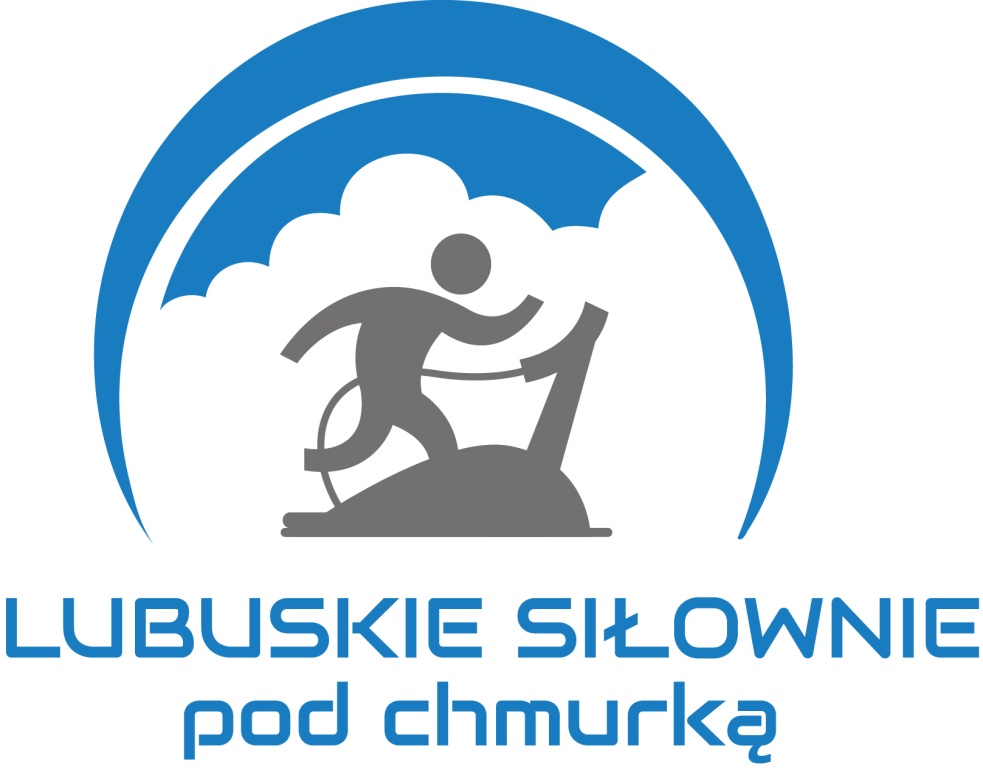 do Programu pn. „Lubuskie siłownie pod chmurką” na 2018 rok…………….………………………..(numer sprawy)KARTA OCENY ZADANIAData i podpis……………………………………………………………………….Podmiot składający wniosek:Wartość zadania:Wnioskowana kwota dotacji:Ilość punktów:OCENA FORMALNAOCENA FORMALNAOCENA FORMALNAOCENA FORMALNAOCENA FORMALNAOCENA FORMALNAKRYTERIA SZCZEGÓŁOWEKRYTERIA SZCZEGÓŁOWEKRYTERIA SZCZEGÓŁOWEKRYTERIA SZCZEGÓŁOWEKRYTERIA SZCZEGÓŁOWEKRYTERIA SZCZEGÓŁOWE1. Czy wniosek został złożony na obowiązującym formularzu prawidłowo wypełnionym?1. Czy wniosek został złożony na obowiązującym formularzu prawidłowo wypełnionym?1. Czy wniosek został złożony na obowiązującym formularzu prawidłowo wypełnionym?□ tak□ tak□ nie2. Czy wniosek został złożony przez podmiot uprawniony do udziału w Programie?2. Czy wniosek został złożony przez podmiot uprawniony do udziału w Programie?2. Czy wniosek został złożony przez podmiot uprawniony do udziału w Programie?□ tak□ tak□ nie3. Czy wniosek został złożony w terminie określonym w ogłoszonym Programie?3. Czy wniosek został złożony w terminie określonym w ogłoszonym Programie?3. Czy wniosek został złożony w terminie określonym w ogłoszonym Programie?□ tak□ tak□ nie4. Czy termin realizacji zadania wskazany we wniosku mieści się w przedziale czasowym wskazanym w ogłoszeniu?4. Czy termin realizacji zadania wskazany we wniosku mieści się w przedziale czasowym wskazanym w ogłoszeniu?4. Czy termin realizacji zadania wskazany we wniosku mieści się w przedziale czasowym wskazanym w ogłoszeniu?□ tak□ tak□ nie5. Czy budżet wniosku jest prawidłowo wypełniony, tj.:5. Czy budżet wniosku jest prawidłowo wypełniony, tj.:5. Czy budżet wniosku jest prawidłowo wypełniony, tj.:a) wysokość pomocy finansowej, o którą występuje wnioskodawca mieści się w przedziale określonym  w ogłoszeniu?a) wysokość pomocy finansowej, o którą występuje wnioskodawca mieści się w przedziale określonym  w ogłoszeniu?a) wysokość pomocy finansowej, o którą występuje wnioskodawca mieści się w przedziale określonym  w ogłoszeniu?□ tak□ tak□ nieb) wysokość wkładu własnego wnioskodawcy mieści się w przedziale określonym 
w ogłoszeniu?b) wysokość wkładu własnego wnioskodawcy mieści się w przedziale określonym 
w ogłoszeniu?b) wysokość wkładu własnego wnioskodawcy mieści się w przedziale określonym 
w ogłoszeniu?□ tak□ tak□ niec) wnioskodawca nie wykazuje do pokrycia z dotacji kosztów niekwalifikowanych?c) wnioskodawca nie wykazuje do pokrycia z dotacji kosztów niekwalifikowanych?c) wnioskodawca nie wykazuje do pokrycia z dotacji kosztów niekwalifikowanych?□ tak□ tak□ nie6. Czy wniosek został podpisany przez osoby wskazane w Programie lub osoby uprawnione do reprezentacji?□ tak□ nie□ nieuwagi: ……………….………………………..uwagi: ……………….………………………..7. Czy do wniosku zostały załączone wymagane załączniki?:7. Czy do wniosku zostały załączone wymagane załączniki?:7. Czy do wniosku zostały załączone wymagane załączniki?:7. Czy do wniosku zostały załączone wymagane załączniki?:7. Czy do wniosku zostały załączone wymagane załączniki?:7. Czy do wniosku zostały załączone wymagane załączniki?:a) oświadczenie o zabezpieczeniu wkładu własnego przez wnioskodawcę,□ tak□ nie□ nie□ uzupełniono□ nie dotyczy□ uzupełniono□ nie dotyczyb) dodatkowe dokumenty potwierdzające umocowanie osób reprezentujących,□ tak□ nie□ nie□ uzupełniono□ nie dotyczy□ uzupełniono□ nie dotyczyc) Zbiorcze Zestawienie Kosztów, □ tak□ nie□ nie□ uzupełniono□ uzupełnionod) harmonogram prac,□ tak□ nie□ nie□ uzupełniono□ nie dotyczy□ uzupełniono□ nie dotyczye) dokument określający prawo do dysponowania terenem,□ tak□ nie□ nie□ uzupełniono□ nie dotyczy□ uzupełniono□ nie dotyczyf) dokumentację fotograficzną terenu, na którym planowane jest zadanie□ tak□ nie□ nie□ uzupełniono□ nie dotyczy□ uzupełniono□ nie dotyczyInne uwagi dotyczące przygotowania oferty:Inne uwagi dotyczące przygotowania oferty:Inne uwagi dotyczące przygotowania oferty:Inne uwagi dotyczące przygotowania oferty:Inne uwagi dotyczące przygotowania oferty:Inne uwagi dotyczące przygotowania oferty:Jeżeli w którymkolwiek z kryteriów od 1-5a)-c),6,7a)-f) została udzielona odpowiedź „NIE” OFERTA NIE SPEŁNIA WYMOGÓW FORMALNYCH I NIE PODLEGA OCENIE MERYTORYCZNEJPodmioty, których oferty będą posiadały braki formalne, w szczególności: niekompletne pod względem wymaganych załączników, bez kompletu wymaganych podpisów, pieczęci, potwierdzenia za zgodność oraz zawierające oczywiste omyłki rachunkowe, będą miały możliwość ich uzupełnienia w terminie 5 dni od dnia ich poinformowania w sposób telefoniczny lub e-mailem.Jeżeli w którymkolwiek z kryteriów od 1-5a)-c),6,7a)-f) została udzielona odpowiedź „NIE” OFERTA NIE SPEŁNIA WYMOGÓW FORMALNYCH I NIE PODLEGA OCENIE MERYTORYCZNEJPodmioty, których oferty będą posiadały braki formalne, w szczególności: niekompletne pod względem wymaganych załączników, bez kompletu wymaganych podpisów, pieczęci, potwierdzenia za zgodność oraz zawierające oczywiste omyłki rachunkowe, będą miały możliwość ich uzupełnienia w terminie 5 dni od dnia ich poinformowania w sposób telefoniczny lub e-mailem.Jeżeli w którymkolwiek z kryteriów od 1-5a)-c),6,7a)-f) została udzielona odpowiedź „NIE” OFERTA NIE SPEŁNIA WYMOGÓW FORMALNYCH I NIE PODLEGA OCENIE MERYTORYCZNEJPodmioty, których oferty będą posiadały braki formalne, w szczególności: niekompletne pod względem wymaganych załączników, bez kompletu wymaganych podpisów, pieczęci, potwierdzenia za zgodność oraz zawierające oczywiste omyłki rachunkowe, będą miały możliwość ich uzupełnienia w terminie 5 dni od dnia ich poinformowania w sposób telefoniczny lub e-mailem.Jeżeli w którymkolwiek z kryteriów od 1-5a)-c),6,7a)-f) została udzielona odpowiedź „NIE” OFERTA NIE SPEŁNIA WYMOGÓW FORMALNYCH I NIE PODLEGA OCENIE MERYTORYCZNEJPodmioty, których oferty będą posiadały braki formalne, w szczególności: niekompletne pod względem wymaganych załączników, bez kompletu wymaganych podpisów, pieczęci, potwierdzenia za zgodność oraz zawierające oczywiste omyłki rachunkowe, będą miały możliwość ich uzupełnienia w terminie 5 dni od dnia ich poinformowania w sposób telefoniczny lub e-mailem.Jeżeli w którymkolwiek z kryteriów od 1-5a)-c),6,7a)-f) została udzielona odpowiedź „NIE” OFERTA NIE SPEŁNIA WYMOGÓW FORMALNYCH I NIE PODLEGA OCENIE MERYTORYCZNEJPodmioty, których oferty będą posiadały braki formalne, w szczególności: niekompletne pod względem wymaganych załączników, bez kompletu wymaganych podpisów, pieczęci, potwierdzenia za zgodność oraz zawierające oczywiste omyłki rachunkowe, będą miały możliwość ich uzupełnienia w terminie 5 dni od dnia ich poinformowania w sposób telefoniczny lub e-mailem.Jeżeli w którymkolwiek z kryteriów od 1-5a)-c),6,7a)-f) została udzielona odpowiedź „NIE” OFERTA NIE SPEŁNIA WYMOGÓW FORMALNYCH I NIE PODLEGA OCENIE MERYTORYCZNEJPodmioty, których oferty będą posiadały braki formalne, w szczególności: niekompletne pod względem wymaganych załączników, bez kompletu wymaganych podpisów, pieczęci, potwierdzenia za zgodność oraz zawierające oczywiste omyłki rachunkowe, będą miały możliwość ich uzupełnienia w terminie 5 dni od dnia ich poinformowania w sposób telefoniczny lub e-mailem.OCENA MERYTORYCZNAOCENA MERYTORYCZNAOCENA MERYTORYCZNARodzaj kryteriumPunktacja Przyznana liczba punktówKRYTERIA MERYTORYCZNEKRYTERIA MERYTORYCZNEKRYTERIA MERYTORYCZNEWartość przedsięwzięcia i jego zbieżność z potrzebami Gminy/Powiatu (m.in. opis celów i uzasadnienie realizacji zadania, wskazanie problemów, które zostaną rozwiązane i/lub potrzeb, które zostaną zaspokojone poprzez realizację zadania, trafność identyfikacji bezpośrednich adresatów zadania, wniesienie nowych rozwiązań).0-10Zgodność wniosku ze szczegółowymi warunkami realizacji zadania (spójność z informacjami zawartymi w ogłoszeniu).0-5Opis i harmonogram realizacji działań (m.in. przejrzystość realizacji zadania, trafność doboru metod i form realizacji, ich atrakcyjność, wykonalność zadania, sposób promocji zadania w związku z finansowaniem projektu z budżetu województwa).0-5Rzetelność przedstawionej kalkulacji kosztów (szczegółowość kalkulacji kosztów, jej przejrzystość i dostateczny opis poszczególnych pozycji budżetu, spójność z planowanymi działaniami, realność, niezbędność i kwalifikowalność wydatków, efektywność wydatków – relacja: nakład – rezultat; brak błędów rachunkowych.0-10Zakładane rezultaty realizacji zadania – ilościowe (m.in. przewidywana liczba odbiorców działań, liczba wydarzeń itp.) i jakościowe (opis rezultatów projektu w odniesieniu do planowanych działań, ich trwałość, wymierne korzyści dla społeczności lokalnej, wpływ na poprawę/zmianę sytuacji odbiorców).0-10Dodatkowe obiekty towarzyszące podnoszące atrakcyjność obiektu (np. lokalizacja siłowni przy istniejących obiektach infrastruktury sportowej,  strefa wypoczynku i komunikacji).0-10Wysokość wkładu własnego:- wkład własny wyższy od wymaganego min. 50% o 0,01- 9,99 punktów procentowych wartości zadania,5- wkład własny wyższy od wymaganego o 10,00-19,99 punktów procentowych wartości zadania,10- wkład własny wyższy od wymaganego o więcej niż 20,00 punktów procentowych wartości zadania15Lokalizacja przedsięwzięcia:- obszar wiejski i miejscowości do 20 tys. mieszkańców15- miejscowości powyżej 20 tys. mieszkańców0Liczba siłowni zewnętrznych utworzonych w ramach Programu w latach poprzednich- obszar, który nie posiada siłowni zewnętrznej5- obszar, który otrzymał dofinansowanie z budżetu województwa0Uwagi: Uwagi: Ogólna liczba uzyskanych punktów:100Uwagi do oferty:Uwagi do oferty:Uwagi do oferty: